VJERONAUKZADATAK: OBOJI SLIKU MARIJE S DJETETOM, A PORED U PRAZNO POLJE NACRTAJ SVOJU MAJKU.MAJČIN DAN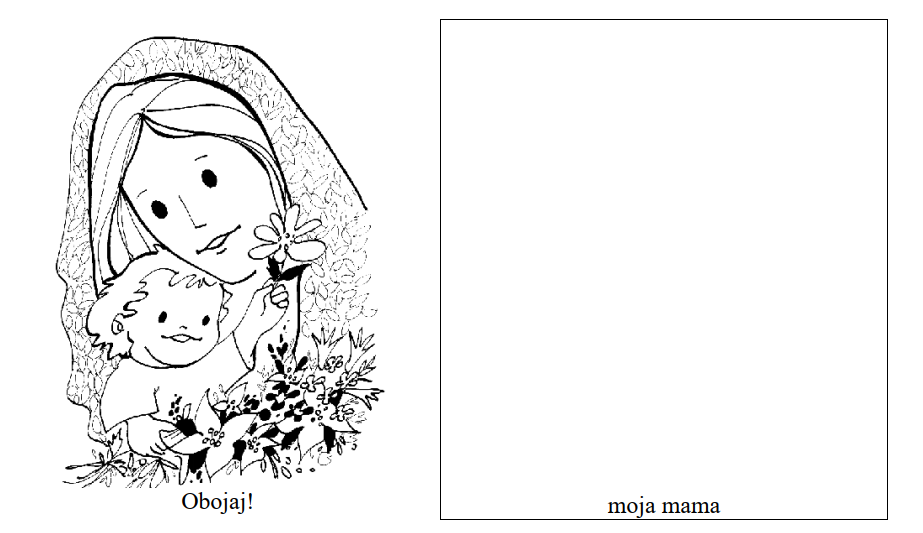 